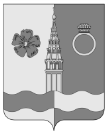 СОВЕТ ПРИВОЛЖСКОГО ГОРОДСКОГО ПОСЕЛЕНИЯР Е Ш Е Н И Еот 23.06.2021                      № 22О внесении изменений в решение Совета Приволжского городского поселения от 28.11.2012 № 67 «Об утверждении Положения о бюджетном процессе в Приволжском городском поселении»В соответствии с Уставом Приволжского городского поселения и в целях регулирования бюджетных правоотношений по отдельным вопросам бюджетного процесса в Приволжском городском поселении Совет Приволжского городского поселенияРЕШИЛ:Внести в решение Совета Приволжского городского поселения от 28.11.2012 № 67 «Об утверждении Положения о бюджетном процессе в Приволжском городском поселении» следующие изменения:Пункт 15 раздела «Рассмотрение и утверждение решения о бюджете» дополнить абзацем 7 следующего содержания:«Со дня внесения на рассмотрение Совета проекта решения Совета о бюджете до дня его рассмотрения в первом чтении проводятся публичные слушания по проекту бюджета в порядке, установленном решением Совета Приволжского городского поселения от 25.11.2010 № 94 «Об утверждении Положения о порядке организации и проведения публичных слушаний в Приволжском городском поселении»».Пункт 39 раздела «Исполнение бюджета, внешняя проверка, рассмотрение и утверждение бюджетной отчетности» дополнить абзацем 10 следующего содержания:«Со дня внесения в Совет проекта решения Совета об исполнении бюджета за отчетный финансовый год до дня его рассмотрения проводятся публичные слушания по проекту бюджета в порядке, установленном решением Совета Приволжского городского поселения от 25.11.2010 № 94 «Об утверждении Положения о порядке организации и проведения публичных слушаний в Приволжском городском поселении»».Настоящее решение вступает в силу после его официального опубликования в информационном бюллетене «Вестник Совета и администрации Приволжского муниципального района».Глава Приволжскогогородского поселения			                                                  	     А.А.Замураев